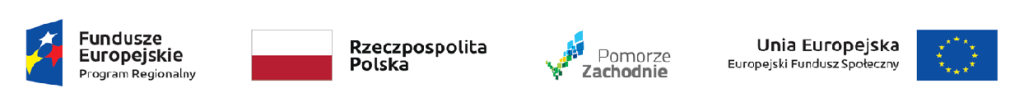 Znak sprawy: Wip.272.5.2021.MN.PNNumer ogłoszenia w BZP: 2021/BZP 00046047/01Kamień Pomorski, dnia 11.05.2021 r.WYJAŚNIENIE TREŚCI SPECYFIKACJI ISTOTNYCH
WARUNKÓW ZAMÓWIENIA Starostwo Powiatowe w Kamieniu Pomorskim, działając na podstawie przepisów art. 284 ust. 2 ustawy z dnia 11 września 2019 roku Prawo zamówień publicznych, wyjaśnia treść specyfikacji warunków zamówienia sporządzonej w postępowaniu o udzielenie zamówienia publicznego pn. Dostawa sprzętu dydaktycznego – sprzęt gastronomiczny, hotelarski, chemiczny, komputerowy oraz do doradztwa zawodowego do Szkół Ponadpodstawowych w Powiecie Kamieńskim (2).Pytanie: Proszę o udostępnienie formularza asortymentowego dla części nr 9 lub specyfikacji wymagań minimalnych.Odpowiedź:Opis przedmiotu zamówienia, zgodnie z SWZ Rozdz. III pkt 4, został udostępniony w dniu publikacji ogłoszenia i dokumentacji przetargowej.Pytania z tego samego zakresu: Proszę o sprecyzowanie rozmiarów oraz ilości patelni, z części 4,pozycja 17 .Proszę także o informację czy dopuszczalny jest inny,tzn jasny, kolor stolnic Prosze o sprecyzowanie rozmiarów patelni oraz ilości z części nr 4,pozycja 17 oraz czy stolnice mogą być w kolorze jasnym.,z części 5 pozycje 1 oraz 2Odpowiedź:Zamawiający doprecyzowuje opisy:Część 4 poz. 17, Zamawiający dopuszcza patelnie o średnicy:240 - 250 mm – 5 szt.280 - 290 mm - 3 szt.320 - 300 mm - 2 szt.Część 5, poz. 1a i 1b – Zamawiający dopuszcza jasny kolor stolnicy.	Przygotowane przez	Komisję przetargową..............................................................................................